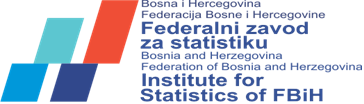 METODOLOŠKO UPUTSTVOMJESEČNO ISTRAŽIVANJE O PRODAJI PROIZVODA POLJOPRIVREDE NA ZELENIM PIJACAMA/TRŽNICAMA (TRG-13)SARAJEVO, 2017.Izdavač: Federalni zavod za statistiku, Zelenih beretki 26, 71000 SarajevoTelefon/Faks: +387 33 20 64 52Elektronska pošta/E-mail: fedstat@fzs. baInternetska stranica/Web site: http//www.fzs.baOdgovara: Doc. dr. Emir Kremić, direktorMetodološke osnove pripremili: Sanja Ambrožić, pomoćnik direktora za sektor poslovnih statistika	 	         Fehrija Mehić, šef u Odsjeku za statistiku poljoprivrede, šumarstva, ribarstva i okoliša                                                        Damir Omanović, viši stručni saradnik za statistiku poljoprivrede, poljoprivrednih cijena i                    okoliša u poljoprivredi Molimo korisnike da prilikom korišćenja podataka navedu izvorPREDGOVORFederalni zavod za statistiku objavljuje „Metodološko uputstvo za statističko istraživanje Prodaja proizvoda poljoprivrede i ribarstva na pijacama/tržnicama (TRG-13)“.Federalni zavod za statistiku ulaže velike napore s ciljem razvoja modernog statističkog sistema. Ovo metodološko uputstvo namijenjeno je svim korisnicima koje zanima način provođenja istraživanja. To se prije svega odnosi na domaće institucije i korisnike statističkih podataka, kao što su donosioci odluka u našoj zemlji, poslovni subjekti, istraživačke ustanove i šira javnost, kao i ključne korisnike u EU i ostalim međunarodnim organizacijama. Pored toga, ovaj metodološki dokument namijenjen je osobama direktno uključenim u proces provođenja istraživanja, odnosno zaposlenicima u Federalnom zavodu za statistiku, kao i izvještajnim jedinicama.1. PRAVNI OSNOVStatističko istraživanje, Mjesečni izvještaj o prodaji proizvoda poljoprivrede i ribarstva na zelenim pijacama/tržnicama  (TRG-13) se sprovodi u skladu sa Zakonom o statistici u Federaciji BiH ("Službene novine FBiH", br. 63/3 i 9/09) i Godišnjim planom o provođenja statističkih istraživanja od interesa za Federaciju Bosne i Hercegovine.2. METODOLOŠKE OSNOVE2.1 CILj I SADRŽAJCilj ove aktivnosti je da se obezbijede podaci o ukupnom obimu i strukturi prodaje poljoprivrednih proizvoda na organizovanim pijacama (zelenim pijacama/tržnicama) koju vrše porodična poljoprivredna gazdinstva. U tu svrhu, ovim izvještajem prikupljaju se podaci o:Količini prodatih poljoprivrednih proizvoda u toku izvještajnog mjeseca,Vrijednost poljoprivrednih proizvoda prodatih u toku izvještajnog perioda,Prosječnoj cijeni prodatih poljoprivrednih proizvoda u toku izvještajnog mjeseca.Rezultati dobijeni na osnovu ovog izvještaja se koriste za dobivanje podataka o prodatim količinama, vrijednostima i prosječnim cijenama poljoprivrednih proizvoda za potrebe nacionalnih računa, izračunavanje indeksa fizičkog obima poljoprivredne proizvodnje, ekonomskih računa u poljoprivredi i indeksa cijena poljoprivrednih proizvoda.2.2 JEDINICE POSMATRANjA/PROMATRANJAOvim istraživanjima prikupljaju se podaci o otkupu i prodaji poljoprivrednih proizvoda: količina (u tonama, hilj. kom., hilj. lit), vrijednost (u KM) i prosječne cijene (u KM)  poljoprivrednih proizvoda za referentni mjesec. Jedinice posmatranja su individualni poljoprivredni proizvođači koji prodaju vlastite/sopstveno uzgojene poljoprivredne proizvode na zelenim pijacama/tržnicama.2.3 IZVJEŠTAJNE JEDINICEStatističkim istraživanjem su obuhvaćeni poslovni subjekti koji upravljaju korišćenjem prodajnog prostora pijace. Adresar izvještajnih jedinica za ovaj izvještaj formira se na osnovu Statističkog poslovnog registra (SPR).2.4 METODPrikupljanje podataka provodi se izvještajnim metodom-obracsem. Svaka izvještajna jedinica na obrascu, na osnovu svoje poslovne evidencije dokumentacije upisuje količine, vrijednost i prosječnu cijenu po jedinici mjere prodatih poljoprivrednih proizvoda. Izvještavanje se provodi u mjesečnoj periodici. 2.5 ROKOVI ZA PRIKUPLjANjE PODATAKAIzvještajne jedinice, popunjene obrasce dostavljaju Kantonalnim službama za statistiku Federalnog zavoda za statistiku Federacije Bosne i Hercegovine. Rok za dostavu upitnika izvještajnim jedinicama je 5 dana po isteku izvještajnog mjeseca. Kantonalne službe za statistiku prekontrolisane izvještaje dostavljaju 10 dana po isteku izvještajnog mjeseca Federalnom zavodu za statistiku u Sarajevu. Rok za izradu saopćenja je 25 dana po isteku referentnog mjeseca.2.6 IZVORI ZA PRIKUPLjANjE PODATAKAIzvor za sastavljanje izvještaja su knjigovodstvena i druga dokumentacija kojom raspolažu izvještajne jedinice koje sastavljaju izvještaje.3. DEFINICIJE3.1 OSNOVNI POJMOVIPijaca je posebno organizirano i uređeno mjesto na kojem se, na uobičajen način, i u skladu sa zakonskim propisima, obavlja promet na malo poljoprivrednih, prehrambenih i drugih proizvoda neposredno između proizvođača i potrošača.Pod prodajom poljoprivrednih proizvoda na pijacama podrazumijeva se prodaja poljoprivrednih proizvoda koju poljoprivredna gazdinstva – proizvođači vrše neposredno krajnjim potrošačima na organizovanim pijacama (zelenim pijacama).ORGANIZACIJA SPROVOĐENjA I ORGANI ZA SPROVOĐENjE STATISTIČKE AKTIVNOSTIU pripremama i provođenju ove statističke aktivnosti učestvuju Federalni zavod za statistiku FBiH – Odjeljenje za statistiku poljoprivrede, šumarstva i ribarstva i sve Kantonalne službe Federalnog zavoda za statistiku Federacije Bosne i Hercegovine.Federalni zavod za statistiku Federacije Bosne i Hercegovine, odnosno Odjeljenje za statistiku poljoprivrede, šumarstva, ribarstva i okoliša na bazi utvrđene metodologije, sastavlja uputstva za organizaciju i provođenje aktivnosti, štampa obrasce i uputstva neophodna za realizaciju aktivnosti, dostavlja informacije za ažuriranje adresara, dostavlja obrasce izvještajnim jedinicama preko Kantonalnih odjeljenja Federalnog zavoda za statistiku FBiH, vrši kontrolu izvještaja – ispravnost podataka, obrađuje i unosi podatke i objavljuje rezultate statističkog istraživanja. Kantonalne službe Federalnog zavoda za statistiku Federacije BiH dostavljaju upitnike izvještajnim jedinicama, pružaju pomoć izvještajnim jedinicama kod sastavljanja izvještaja i prikupljaju izvještaje.5. INSTRUMENTARIJ 5.1 UPITNIKZa provođenje mjesečnog istraživanja o prodaji proizvoda poljoprivrede i ribarstva na zelenim pijacama/tržnicama koristi se Mjesečni izvještaj o prodaji proizvoda poljoprivrede i ribarstva na zelenim pijacama/tržnicama (TRG-13).5.2 UPUTSTVO ZA POPUNjAVANjE UPITNIKAUputstvo za popunjavanje izvještaja  o prodaji proizvoda poljoprivrede i ribarstva na zelenim pijacama/tržnicama (TRG-13) dato je u okviru upitnika.6. PUBLIKOVANjE/PUBLICIRANJE PODATAKA 1. Saopćenje/Saopštenje – Prodaja i otkup poljoprivrednih proizvoda u Federaciji BiH2. Mjesečni statistički pregled Federacije Bosne i Hercegovine 3. Statistički godišnjak Federacije Bosne i Hercegovine4. Web stranica Federalnog zavoda za statistiku FBiH www.fzs.ba